ΘΕΜΑ: «Χορήγηση προσωπικών δανείων εκτάκτων αναγκών από τον Τομέα Τ.Π.Υ.Π.Σ./ Τ.Ε.Α.Π.Α.Σ.Α..»  ΣΧΕΤ.: Το από  24-4-2017 μήνυμα ηλεκτρονικού ταχυδρομείου Ε.Α.Κ.Π./Ε.Υ.Π.Σ. Περιφέρειας Ηπείρου.   Σε απάντηση ανωτέρω σχετικού, αναφορικά με τη διαμαρτυρία συναδέλφου ασφαλισμένου στον Τομέα Τ.Π.Υ.Π.Σ./Τ.Ε.Α.Π.Α.Σ.Α., περί μη ικανοποίησες εγγράφου αιτήματος χορήγησης δανείου, σας γνωρίζουμε τα ακόλουθα:	Η διαμαρτυρία που αναφέρετε στην επιστολή σας δεν ανταποκρίνεται στην πραγματικότητα, προφανώς λόγω παρανόησης του αιτούντα συναδέλφου. Η πεποίθηση του ενδιαφερόμενου ότι, δεν ικανοποιήθηκε το αίτημά του, προέκυψε λανθασμένα μετά από επικοινωνία που είχαν μαζί του στελέχη του Τ.Π.Υ.Π.Σ./Τ.Ε.Α.Π.Α.Σ.Α., η οποία έγινε μόνο για τη συμπλήρωση της υπεύθυνης δήλωσης που συνοδεύει υποχρεωτικά την αίτηση χορήγησης δανείου, ούτως ώστε το αίτημά του να μην απορριφθεί για τυπικούς λόγους από το Δ.Σ. του Ταμείου, το οποίο αποκλειστικά και μόνο εγκρίνει τις υποβληθείσες αιτήσεις. 	Σας ενημερώνουμε επίσης ότι, μέχρι σήμερα καμία εισήγηση δεν έχει γίνει προς το Δ.Σ. του Ταμείου σχετικά με την έγκριση χορήγησης δανείων εκτάκτων αναγκών των ασφαλισμένων. Τα συγκεκριμένα δάνεια χορηγούνται κατά περίπτωση, μετά από αίτηση του δικαιούχου, με απόφαση του Δ.Σ. και πάντοτε μέσα στο πλαίσιο των όρων και προϋποθέσεων που ορίζονται για το σκοπό αυτό από τις διατάξεις του άρθρου 16 του ν. 3586/2007, όπως κάθε φορά ισχύουν.	Στο πρώτο στάδιο γίνεται η συγκέντρωση - αξιολόγηση των υποβληθεισών αιτήσεων και κατόπιν εισηγήσεως, το Δ.Σ. του Ταμείου θα εγκρίνει με σχετική απόφαση τα αιτήματα των ενδιαφερομένων. Σε περίπτωση απόρριψης κάποιου αιτήματος ενημερώνεται άμεσα ο μέτοχος.	Συνεπώς, ο ισχυρισμός ότι δεν ικανοποιήθηκε αίτημα συναδέλφου για τη χορήγηση δανείου τη δεδομένη χρονική στιγμή δεν είναι βάσιμος.	Μετά την απόφαση του Δ.Σ., ενημερώνονται οι υποψήφιοι δανειολήπτες για να υποβάλλουν υπογεγραμμένο και θεωρημένο σχετικό Χρεωστικό Ομόλογο (δανειακή σύμβαση), αποδεχόμενοι τους όρους που αναγράφονται σ’ αυτό, προκειμένου να εγκριθεί από την Πρόεδρο του Δ.Σ. του  Ταμείου και στη συνέχεια μετά από προληπτικό έλεγχο από τον Πάρεδρο του Ελεγκτικού Συνεδρίου να δοθεί εντολή στη διαχειρίστρια τράπεζα για την εκταμίευση των εγκεκριμένων δανείων.	Σημειώνεται ότι, τα χορηγούμενα δάνεια εκτάκτων αναγκών σε ασφαλισμένους του Ταμείου, διέπονται από τις διατάξεις του ν. 3586/2007, οι οποίες αφορούν το θεσμικό πλαίσιο επενδύσεων και αξιοποίησης της περιουσίας των Φορέων Κοινωνικής Ασφάλισης. Επομένως, πρόκειται για επένδυση των διαθεσίμων του Ταμείου και ως διοίκηση του φορέα οφείλουμε να διασφαλίζουμε σε κάθε περίπτωση την είσπραξη των διατιθέμενων κεφαλαίων για το συγκεκριμένο σκοπό.Στόχος του Ταμείου μας είναι, σύμφωνα με τη δυνατότητα που απορρέει από το νόμο και το ύψος των διαθεσίμων κεφαλαίων, η χορήγηση δανείων στους ασφαλισμένους του μέσα στο πλαίσιο των περιορισμένων εγκεκριμένων πιστώσεων [για τον Τ.Π.Υ.Π.Σ.: 2.100.000,00 € για το 2017], αφενός μεν για τη στήριξή τους σε περιπτώσεις κάλυψης δαπανών αντιμετώπισης εκτάκτων αναγκών αφετέρου δε για την αξιοποίηση των διαθεσίμων του Ταμείου για το  γενικότερο καλό όλων των ασφαλισμένων. Για την επίτευξη των προαναφερομένων, το Ταμείο επιβάλλεται να λαμβάνει όλα τα απαραίτητα και αναγκαία μέτρα που απαιτούνται για την είσπραξη των ποσών που θα διατεθούν για τον ανωτέρω σκοπό. Συνεπώς η χορήγηση οποιοδήποτε ποσού ως δάνειο σε ενδιαφερόμενο που έχει ήδη ενταχθεί ή έχει υποβάλλει αίτηση για ένταξη σε εξωδικαστική - φιλική ρύθμιση οφειλών ή στον ν. 3869/2010 (υπερχρεωμένα νοικοκυριά, συμπεριλαμβανομένων των ασφαλιστικών μέτρων) όπως τροποποιήθηκε και ισχύει, προσθέτει ένα επιπλέον βάρος σε υφιστάμενες δόσεις, τις οποίες όμως ο μέτοχος αδυνατεί να αποπληρώσει με δήλωσή του ή και  δικαστική απόφαση. Στην περίπτωση αυτή, ενδεχόμενο διαγραφής χρέους δανειολήπτη με δικαστική απόφαση, δεν μπορεί σε καμία περίπτωση να αναπληρωθεί, δημιουργεί έλλειμμα στον προϋπολογισμό του Ταμείου και ζημιώνει όλους τους ασφαλισμένους. Το Ταμείο έχει υποχρέωση διαφύλαξης των περιουσιακών του στοιχείων και ως εκ τούτου επιβάλλεται με κάθε τρόπο να εξασφαλίζει την εισπραξιμότητα  των κεφαλαίων που θα διαθέσει για τη χορήγηση δανείων στους ασφαλισμένους εντός του χρόνου αποπληρωμής των 36 μηνών, ελαχιστοποιώντας την οποιαδήποτε επισφάλεια. Σε κάθε περίπτωση, το μόνο όργανο για τη λήψη απόφασης σε συντρέχουσες περιπτώσεις, μετά από σχετική εισήγηση και ενδελεχή μελέτη των υποβληθέντων δικαιολογητικών είναι το Δ.Σ. του Ταμείου.-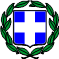 ΕΛΛΗΝΙΚΗ  ΔΗΜΟΚΡΑΤΙΑΥΠΟΥΡΓΕΙO EΣΩΤΕΡΙΚΩΝ ΤΑΜΕΙΟ ΕΠΙΚΟΥΡΙΚΗΣ ΑΣΦΑΛΙΣΗΣ ΚΑΙΠΡΟΝΟΙΑΣ ΑΠΑΣΧΟΛΟΥΜΕΝΩΝ ΣΤΑΣΩΜΑΤΑ ΑΣΦΑΛΕΙΑΣ [Τ.Ε.Α.Π.Α.Σ.Α.]ΔΙΕΥΘΥΝΣΗ ΑΣΦΑΛΙΣΗΣ-ΠΑΡΟΧΩΝΔΙΕΥΘΥΝΤΗΣΒερανζέρου 48 - ΤΚ 10438 ΑΘΗΝΑ  Α.Π. : 169148/O  882 Αθήνα  3  Μαΐου 2017Προς: Ενωτική Αγωνιστική Κίνηση           Πυροσβεστών Κοιν.: Πρόεδρο Δ.Σ. Τ.Ε.Α.Π.Α.Σ.Α.           ΕνταύθαΟ  ΔΙΕΥΘΥΝΤΗΣΑΣΦΑΛΙΣΗΣ – ΠΑΡΟΧΩΝΕυάγγελος Ηλ. ΤσαλοκώσταςΠύραρχος